English 9 – Ms. Kamrass – Weekly SheetQuarter 3 – Week 6Happy March!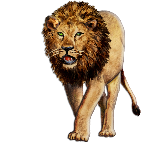 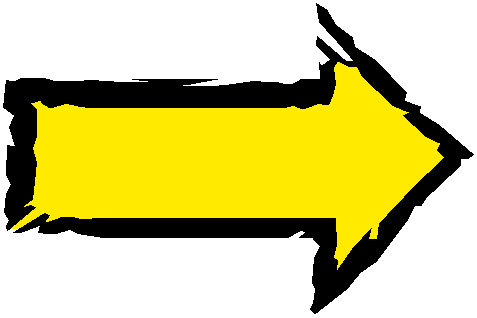 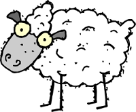 A Day							B DayMonday, 3/2 Goal – better understanding and analysis through visual medium; improve introduction writingSSRPersepolisAnalysis essay assignedLesson for writing better introductionStart the filmHomework:  Write a first draft for her Persepolis analysis essay. Please have them completed and printed when you walk into the room.  Tuesday, 3/3 Goal – better understanding and analysis through visual medium; improve writing with collaboration and revisionSSRPersepolisPeer review of first draftContinue viewing the filmHomework:  Next class we will be in the computer lab to complete your writing assignment for half the block. Ensure that you have a digital copy that you can access once we’re in the lab. It’s due at the end of the block. You will staple it to your first draft and peer review, so remember to bring those to class. Wednesday, 3/4 Goal – better understanding and analysis through visual medium; improve writing with collaboration and revisionSSRPersepolisPeer review of first draftContinue viewing the filmHomework:  Next class we will be in the computer lab to complete your writing assignment for half the block. Ensure that you have a digital copy that you can access with the Chromebooks. It’s due at the end of the block. You will staple it to your first draft and peer review, so remember to bring those to class.Thursday, 3/5 Goal – complete a polished essay with your best workSSRPersepolisContinue filmLab time in Room 101: Finish writing, print, staple all drafts and the rubric then submit writing assignmentHomework:  TBAFriday, 3/6 complete a polished essay with your best workSSRPersepolisContinue filmLab time with Chromebooks: Finish writing, print, staple all drafts and the rubric then submit writing assignmentHomework:  TBA